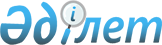 О мероприятиях, направленных на обеспечение взаимного признания электронной цифровой подписи в рамках Таможенного союза и Единого экономического пространства в целях исполнения Соглашения о государственных (муниципальных) закупкахРешение Коллегии Евразийской экономической комиссии от 6 ноября 2012 года № 205

      В целях реализации пункта 3 Решения Совета Евразийской экономической комиссии от 24 августа 2012 г. № 70 "О взаимном признании электронной цифровой подписи, изготовленной в соответствии с законодательством одного государства - члена Таможенного союза и Единого экономического пространства (Республики Беларусь или Российской Федерации), другим государством - членом Таможенного союза и Единого экономического пространства (Республикой Беларусь или Российской Федерацией) в целях исполнения Соглашения о государственных (муниципальных) закупках" Коллегия Евразийской экономической комиссии решила:



      Одобрить прилагаемый проект решения Совета Евразийской экономической комиссии "О мероприятиях, направленных на обеспечение взаимного признания электронной цифровой подписи в рамках Таможенного союза и Единого экономического пространства в целях исполнения Соглашения о государственных (муниципальных) закупках" и внести его для рассмотрения на очередном заседании Совета Евразийской экономической комиссии.      Председатель                               В.Б. Христенко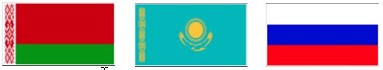  

ЕВРАЗИЙСКАЯ ЭКОНОМИЧЕСКАЯ КОМИССИЯ

СОВЕТ

Проект 

Р Е Ш Е Н И Е"__" ноября 2012 г.                 №                       г. Москва 

О мероприятиях, направленных на обеспечение взаимного признания

электронной цифровой подписи в рамках Таможенного союза и

Единого экономического пространства в целях исполнения

Соглашения о государственных (муниципальных) закупках

      В соответствии со статьей 9 Договора о Евразийской экономической комиссии от 18 ноября 2011 года, в целях реализации пункта 3 Решения Совета Евразийской экономической комиссии от 24 августа 2012 г. № 70 "О взаимном признании электронной цифровой подписи, изготовленной в соответствии с законодательством одного государства - члена Таможенного союза и Единого экономического пространства (Республики Беларусь или Российской Федерации), другим государством - членом Таможенного союза и Единого экономического пространства (Республикой Беларусь или Российской Федерацией) в целях исполнения Соглашения о государственных (муниципальных) закупках", приняв к сведению информацию члена Коллегии (Министра) по конкурентной политике и антимонопольному регулированию Евразийской экономической комиссии Алдабергенова Н.Ш. о ходе выполнения Плана мероприятий по вопросу взаимного признания электронной цифровой подписи, изготовленной в соответствии с законодательством одного государства - члена Таможенного союза и Единого экономического пространства (Республики Беларусь или Российской Федерации), другим государством - членом Таможенного союза и Единого экономического пространства (Республикой Беларусь или Российской Федерацией) в целях  исполнения Соглашения о государственных (муниципальных) закупках, утвержденного Решением Коллегии Евразийской экономической комиссии от 23 августа 2012 г. № 144, Совет Евразийской экономической комиссии решил:



      1. Утвердить прилагаемый состав межведомственной Рабочей группы по взаимному признанию электронной цифровой подписи, изготовленной в соответствии с законодательством одного государства - члена Таможенного союза и Единого экономического пространства, другим государством - членом Таможенного союза и Единого экономического пространства в целях исполнения Соглашения о государственных (муниципальных) закупках (далее - Рабочая группа).



      2. Координацию работы Рабочей группы возложить на Департамент конкурентной политики и политики в области государственных закупок Евразийской экономической комиссии.



      3. Поручить Коллегии Евразийской экономической комиссии в случае необходимости вносить изменения в состав Рабочей группы.



      4. Настоящее Решение вступает в силу по истечении 30 календарных дней с даты его официального опубликования. Члены Совета Евразийской экономической комиссии:         От Республики        От Республики        От Российской

            Беларусь            Казахстан            Федерации            С. Румас          К. Келимбетов          И. Шувалов 

УТВЕРЖДЕН             

Решением Совета          

Евразийской экономической комиссии

от "___" _________ 2012 г. № ___  

СОСТАВ

      межведомственной Рабочей группы по взаимному признанию

электронной цифровой подписи, изготовленной в соответствии с

законодательством одного государства-члена Таможенного союза

и Единого экономического пространства, другим государством -

членом Таможенного союза и Единого экономического пространства

в целях исполнения Соглашения о государственных (муниципальных)

закупкахСлюсарь                        - директор Департамента конкурентной

Наталья Борисовна                политики и политики в области

                                 государственных закупок Евразийской

                                 экономической комиссии (руководитель

                                 Рабочей группы)

                          От Республики БеларусьВойналович                     - начальник сектора специальных

Александр Георгиевич             технических средств и

                                 криминалистических исследований

                                 Комитета государственной

                                 безопасности Республики БеларусьЗапольский                     - заместитель директора

Александр Вадимович              информационного республиканского

                                 унитарного предприятия «Национальный

                                 центр маркетинга и конъюнктуры цен»Канаш                          - консультант управления

Игорь Игоревич                   инфраструктуры и развития

                                 информатизации Департамента

                                 информатизации Министерства связи и

                                 информатизации Республики БеларусьКасперук                       - начальник отдела информационных

Игорь Евгеньевич                 технологий информационного

                                 республиканского унитарного

                                 предприятия «Национальный центр

                                 маркетинга и конъюнктуры цен»Крымский                       - заместитель начальника управления

Олег Анатольевич                 торговли и государственных закупок,

                                 начальник отдела государственных

                                 закупок Министерства экономики

                                 Республики БеларусьКутузов                        - заместитель начальника отдела

Станислав Владиленович           Оперативно-аналитического центра при

                                 Президенте Республики БеларусьЛевшунов                       - заместитель начальника отдела

Максим Юрьевич                   информационной безопасности

                                 открытого акционерного общества

                                 «Белорусская универсальная товарная

                                 биржа»Пилькевич                      - начальник отдела государственных

Кирилл Александрович             закупок открытого акционерного

                                 общества «Белорусская универсальная

                                 товарная биржа»Тарасов                        - начальник юридического отдела

Николай Борисович                открытого акционерного общества

                                 «Белорусская универсальная товарная

                                 биржа»Щеликов                        - главный специалист управления

Сергей Сергеевич                 информационных технологий

                                 Министерства финансов Республики

                                 БеларусьЮрченко                        - начальник управления торговли и

Людмила Григорьевна              государственных закупок Министерства

                                 экономики Республики Беларусь

                        От Республики КазахстанАрдабаев                       - руководитель проекта – начальник

Азамат Серикулы                  управления проектов по внешней

                                 экономической деятельности

                                 акционерного общества «Национальные

                                 информационные технологии»Бахарев                        - руководитель портфеля проектов

Вячеслав Николаевич              проектного офиса товарищества с

                                 ограниченной ответственностью «Центр

                                 электронной коммерции»Даркенбаев                     - руководитель проектов проектного

Алпамыс Сапарбкекулы             офиса товарищества с ограниченной

                                 ответственностью «Центр электронной

                                 коммерции»Кайса                          - начальник управления нормативной

Самат Талгатулы                  правовой базы электронного

                                 правительства центра компетенции

                                 «электронного правительства»

                                 акционерного общества «Национальные

                                 информационные технологии»Калюжный                       - руководитель службы информационной

Олег Вячеславович                безопасности товарищества с

                                 ограниченной ответственностью «Центр

                                 электронной коммерции»Кунтубаев                      - директор Департамента информационных

Думан Жаппарбекович              технологий Министерства финансов

                                 Республики КазахстанМетаев                         - главный эксперт Департамента

Жолдыбай Сандыбаевич             государственной политики в сфере

                                 информационных технологий

                                 Министерства транспорта и

                                 коммуникаций Республики КазахстанСерикпаев                      - консультант департамента IT-

Мурат Конспекович                консалтинга товарищества с

                                 ограниченной ответственностью «Центр

                                 электронной коммерции»Султан                         - директор департамента методологии

Куат Габдолфарикулы              закупок товарищества с ограниченной

                                 ответственностью «Центр электронной

                                 коммерции»Тулегенов                      - заместитель директора Департамента

Адиль Викторович                 по методологии государственных

                                 закупок Министерства финансов

                                 Республики КазахстанТурысов                        - эксперт Департамента государственной

Асет Нурланович                  политики в сфере информационных

                                 технологий Министерства транспорта и

                                 коммуникаций Республики КазахстанХайрулин                       - начальник управления развития

Айрат Минвалиевич                инфраструктуры открытых ключей

                                 департамента инфраструктуры открытых

                                 ключей акционерного общества

                                 «Национальные информационные

                                 технологии»

                       От Российской ФедерацииБелоногов                      - генеральный директор закрытого

Савва Юрьевич                    акционерного общества «Аналитический

                                 центр»Галкин                         - начальник отдела Департамента

Алексей Александрович            развития федеральной контрактной

                                 системы Министерства экономического

                                 развития Российской ФедерацииДимитров                       - исполнительный директор Ассоциации

Илия Димитров                    электронных торговых площадок

                                 (секретарь Рабочей группы)Киселева                       - заместитель начальника отдела

Елена Николаевна                 Департамента экономической

                                 интеграции и сотрудничества со

                                 странами СНГ Министерства

                                 экономического развития Российской

                                 ФедерацииКрюков                         - руководитель ИТ-дирекции закрытого

Андрей Павлович                  акционерного общества «Сбербанк-АТС»Пудов                          - временно исполняющий обязанности

Александр Андреевич              начальника управления контроля

                                 размещения государственного заказа

                                 Федеральной антимонопольной службыСклярова                       - первый заместитель генерального

Юлия Анатольевна                 директора закрытого акционерного

                                 общества "Сбербанк-АТС"Чемерисов                      - заместитель директора Департамента

Максим Вячеславович              развития федеральной контрактной

                                 системы Министерства экономического

                                 развития Российской Федерации
					© 2012. РГП на ПХВ «Институт законодательства и правовой информации Республики Казахстан» Министерства юстиции Республики Казахстан
				